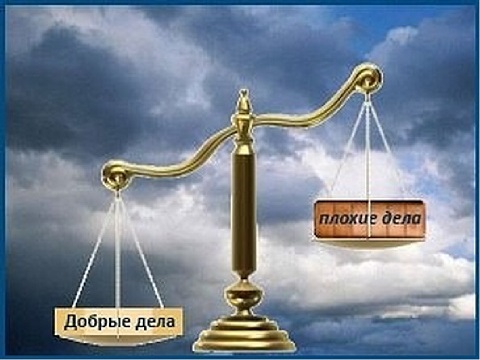 Учимся ответственности!Ответственность бывает разная: административная, уголовная, гражданская. У каждой из них свои особенности. Самая серьезная из них, конечно, уголовная. Но и другие ее виды не так уж безобидны.Уголовная ответственность, ее особенности предусмотрены в Уголовном кодексе Республики Беларусь (далее – УК), административная – в Кодексе Республики Беларусь об административных правонарушениях (далее – КоАП), гражданская – в Гражданском кодексе Республики Беларусь (далее – ГК). Существует также ряд кодексов (Уголовно-процессуальный кодекс Республики Беларусь, Процессуально-исполнительный кодекс Республики Беларусь об административных правонарушениях и Гражданский процессуальный кодекс Республики Беларусь), которые регулируют уже порядок деятельности органов, ведущих уголовный, административный или гражданский процесс, а также права и обязанности их участников и т.п. Но их мы применяем уже тогда, когда что-то совершено или произошло и поэтому надеемся, что тебе не придется столкнуться с ними. Теперь необходимо понять, что же такое преступление, а что такое административное правонарушение.Преступление – это совершенное виновно общественно опасное деяние (действие или бездействие), характеризующееся признаками, предусмотренными Уголовным кодексом, и запрещенное им под угрозой наказания.Административное правонарушение - это противоправное виновное, а также характеризующееся иными признаками, предусмотренными Кодексом Республики Беларусь об административных правонарушениях, деяние (действие или бездействие), за которое установлена административная ответственность.Отсюда следует, что ответственность за совершение преступлений предусмотрена Уголовным кодексом Республики Беларусь, а за совершение правонарушений - Кодексом Республики Беларусь об административных правонарушениях. Преступление – это наиболее опасное из всех противоправных деяний, поэтому и ответственность за него самая-самая строгая!Запомни!По общему правилу уголовная и административная ответственность наступают 
с 16 лет.Но! Существует ряд составов правонарушений и преступлений, предусматривающих ответственность уже с 14-летнего возраста.Так, с 14 лет наступает уголовная ответственность за:1) убийство (статья 139);2) причинение смерти по неосторожности (статья 144);3) умышленное причинение тяжкого телесного повреждения (статья 147);4) умышленное причинение менее тяжкого телесного повреждения (статья 149);5) изнасилование (статья 166);6) насильственные действия сексуального характера (статья 167);7) похищение человека (статья 182);8) кражу (статья 205);9) грабеж (статья 206);10) разбой (статья 207);11) вымогательство (статья 208);12) хищение путем использования компьютерной техники (статья 212);13) угон транспортного средства или маломерного судна (статья 214);14) умышленные уничтожение либо повреждение имущества (части 2 и 3 статьи 218);15) захват заложника (статья 291);16) хищение огнестрельного оружия, боеприпасов или взрывчатых веществ (статья 294);17) умышленное приведение в негодность транспортного средства или путей сообщения (статья 309);18) хищение наркотических средств, психотропных веществ, их прекурсоров и аналогов (статья 327);19) незаконный оборот наркотических средств, психотропных веществ, их прекурсоров или аналогов (части 2–5 статьи 328);20) хулиганство (статья 339);21) заведомо ложное сообщение об опасности (статья 340);22) осквернение сооружений и порчу имущества (статья 341);23) побег из исправительного учреждения, исполняющего наказание в виде лишения свободы, арестного дома или из-под стражи (статья 413);24) уклонение от отбывания наказания в виде ограничения свободы (статья 415).
Административная ответственность с 14 лет наступает за:1) за умышленное причинение телесного повреждения и иные насильственные действия (статья 9.1);2) за мелкое хищение (статья 10.5);3) за умышленные уничтожение либо повреждение имущества (статья 10.9);4) за нарушение требований пожарной безопасности в лесах или на торфяниках (статья 15.29);5) за жестокое обращение с животными (статья 15.45);6) за разведение костров в запрещенных местах (статья 15.58);7) за мелкое хулиганство (статья 17.1);8) за нарушение правил, обеспечивающих безопасность движения на железнодорожном или городском электрическом транспорте (части 1–3, 5 статьи 18.3);9) за нарушение правил пользования средствами железнодорожного транспорта (статья 18.4);10) за нарушение правил пользования транспортным средством (статья 18.9);11) за нарушение правил пользования метрополитеном (статья 18.10);12) за нарушение требований по обеспечению сохранности грузов на транспорте (статья 18.34);13) за уничтожение, повреждение либо утрату историко-культурных ценностей или материальных объектов, которым может быть присвоен статус историко-культурной ценности (статья 19.4);14) за нарушение порядка вскрытия воинских захоронений и проведения поисковых работ (статья 19.7);15) за незаконные действия в отношении газового, пневматического или метательного оружия (статья 23.46);16) за незаконные действия в отношении холодного оружия (статья 23.47).Статистика упорно показывает, что преступность несовершеннолетних существует. Пусть она и не сравнима с преступностью взрослых, но и не изжита. Правонарушений тоже совершается немалое количество.За 3 месяца 2017 г. на территории города Минска по оконченным расследованием уголовным делам зарегистрировано 54 несовершеннолетних совершивших 75 преступлений. Эта цифра намного меньше, чем за аналогичный период 2016 года, когда было зарегистрировано 151 преступление совершенное 115 несовершеннолетними.Причины, которые «толкают» несовершеннолетних на совершение преступлений и правонарушений различны: это и неблагополучие в семье, и дурная компания, и негативное влияние посторонних лиц (особенно не всегда правильно выбранной компании), и незанятость во внеучебное время, и недостаточный контроль со стороны родителей, а также ряд других.Часто противоправные деяния совершаются подростками в группе. Почему так происходит? Это обусловлено тем, что они весьма зависимы от своего окружения, авторитета в коллективе. Неужели тебе ни разу не предлагали сделать что-то «на слабо»? Помни, поддаться на такое один раз, означает в будущем поставить себя в зависимость от таких людей, а там недалеко и до совершения противоправных деяний. Всегда правильно выбирай друзей и компанию, имей свое мнение и не бойся его высказывать. Именно так зарабатывается авторитет! Не поддавайся на уговоры и провокации. Помни, что те, кто толкнул тебя на что-то плохое, не помогут тебе выбраться из последующих за этим последствий.Кроме этого, я думаю, ты и не знал, что совершение преступления в группе квалифицируется и наказывается более серьезно.Отдельно стоит сказать о совершении противоправных деяний в состоянии алкогольного опьянения либо в состоянии, вызванном потреблением наркотических средств, психотропных веществ, их аналогов, токсических или других одурманивающих веществ. Многие подростки полагают, что это избавляет от ответственности. Такое мнение крайне ошибочно! Лицо, совершившее преступление в состоянии алкогольного, наркотического или токсического опьянения, подлежит уголовной и административной ответственности. Иногда это даже является отягчающим ответственность обстоятельством!Какие же последствия ожидают тебя после совершения преступления или правонарушения?В первую очередь, это неизбежность наказания (за преступление) или применения административного взыскания (за правонарушение).Каким будет наказание за преступление решит суд. Альтернатива для применения видов наказания к несовершеннолетним у суда довольно большая.К лицу, совершившему преступление в возрасте до восемнадцати лет, могут быть применены следующие наказания:1) общественные работы;2) штраф;3) лишение права заниматься определенной деятельностью;4) исправительные работы;5) арест;6) ограничение свободы;7) лишение свободы.Какое административное взыскание назначить тебе за совершение административного правонарушения, решит комиссия по делам несовершеннолетних. Тебя обязательно вызовут туда с родителями, представителем учреждения образования, в котором ты учишься, и будут разбираться в причинах совершения правонарушения.На несовершеннолетних в возрасте от 14 до 16 лет могут налагаться такие административные взыскания, как предупреждение и штраф (при наличии заработка, стипендии и (или) иного собственного дохода). С 16 лет уже могут налагаться административные взыскания в виде предупреждения, штрафа и исправительных работ.Но есть и другие не менее негативные последствия!Привлечение к административной или уголовной ответственности является основанием для постановки несовершеннолетнего на учет в Инспекцию по делам несовершеннолетних, занесения информации в общереспубликанскую единую государственную базу данных о преступлениях и правонарушениях, которая содержится там на протяжении всей жизни, что впоследствии может послужить препятствием для получения визы, поступления в специализированный ВУЗ (Академия МВД, Военная академия), прохождения службы в правоохранительных органах, занятия высших должностей и т.п.Здесь же стоит упомянуть и о гражданской ответственности. Она только кажется такой незначительной, по сравнению с уголовной и административной. На самом деле именно она очень часто идет рядом с ними и довольно больно может ударить «по карману».Пострадавшая сторона, например, вправе обратиться в суд с иском о возмещении вреда. Сюда относится, в том числе, возмещение затрат на медицинские услуги, моральный вред и другое.Если ты несовершеннолетний, это не значит, что платить за последствия своих действий не придется.Несовершеннолетний в возрасте от 14 до 18 лет самостоятельно несет ответственность за причиненный вред. Если твоих средств будет недостаточно для возмещения вреда, то возмещать вред полностью или в недостающей части придется родителям.Если ты не достиг 14 лет – это не значит, что никакой ответственности за совершение противоправных действий ты не несешь.По поступившему заявлению или сообщению, а также при непосредственном обнаружении признаков уголовно-наказуемого деяния или административного правонарушения, будет проводиться проверка и приниматься решение об отказе в возбуждении уголовного дела или о прекращении производства по уголовному делу из-за не достижения возраста, с которого наступает уголовная ответственность, или о прекращении дела об административном правонарушении по тому же основанию.Копия одного из таких постановлений направляется в комиссию по делам несовершеннолетних для проведения с тобой необходимой профилактической работы. Впоследствии ты подлежишь постановке на учет в инспекции по делам несовершеннолетних, и с тобой будет проводиться индивидуальная профилактическая работа.Более того, при принятии решения об отказе в возбуждении уголовного дела или о прекращении производства по уголовному делу из-за недостижения возраста, с которого наступает уголовная ответственность, в отношении тебя даже может быть решен вопрос о направлении в специальное учебно-воспитательное учреждение (ст.14 Закона Республики Беларусь «Об основах системы профилактики безнадзорности и правонарушений несовершеннолетних»).Стоить отметить, что в специальные учреждения помещаются несовершеннолетние, достигшие 11 лет и нуждающиеся в особых условиях воспитания, на срок в пределах до двух лет. Только вдумайся в эту цифру и представь, как много различных событий может произойти в жизни за такой большой промежуток времени, а ты будешь вынужден жить вдали от всех и всего, по расписанию и особым правилам, строго соблюдая установленный порядок.Несмотря на все предостережения, мы уверены, что эта статья станет лишь хорошим помощником в правовых вопросах для тебя и твоих друзей, а твои деяния будут только добрыми и приносящими пользу окружающим!Специалисты СППС